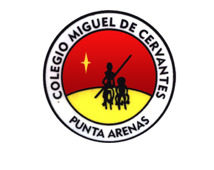 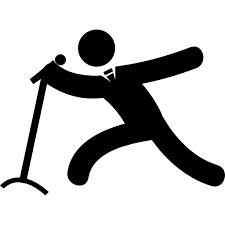 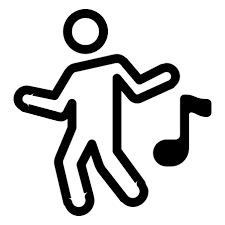 PRIMER FESTIVAL VIRTUAL DE LA FAMILIA CERVANTINAFicha de InscripciónEnviar esta ficha con los datos requeridos al correo pedro.sillard@colegiomigueldecervantes.cl(fecha de entrega hasta el Martes 11 de Junio)*Recordar que la canción tiene una duración máxima de 3 min.“ Unidos con Esperanza, valoramos la Vida” Nombre representanteCursoCategoríaExpresión artística(canto o baile)CanciónN° de contactoCorreo electrónico